Agency overviewThe Museum of Applied Arts and Sciences sits at the intersection of the arts, design, science and technology and plays a critical role in engaging communities with contemporary ideas and issues.  Established in 1881, the museum includes the Powerhouse Museum Ultimo, Sydney Observatory, the Museums Discovery Centre in Castle Hill and will expand to include the museum’s new flagship - Powerhouse Parramatta.  The Museum is custodian to over half a million objects of national and international significance and is considered one of the finest and most diverse collections in Australia.The Museum of Applied Arts and Sciences is undertaking landmark renewal program which includes the creation of Powerhouse Parramatta, the largest cultural infrastructure project since the Sydney Opera House; the expansion of Museum’s Discovery Centre, Castle Hill which includes expanded storage and new research and public facilities and the renewal of the iconic Powerhouse Museum in Ultimo.  Key to the renewal is the assessment and digitisation of over 380,000 objects from the museum’s collection providing new levels of access.Primary purpose of the roleOver the next 5 years the key purpose of the role will be to lead the operational planning and organisational transformation required to deliver the Museum’s renewal program.Reporting directly to the Chief Executive, the Chief Operating Officer is responsible for services that drive and measure continuous organisational improvement.  Key areas include finance, commercial, human resources, legal, information and communications technology, facilities management and visitor services to deliver and expand strategic business objectives.Key accountabilitiesLead the operational planning and organisational transformation required to deliver the renewal of the Museum of Applied Arts and Sciences.Lead and direct the operations division which comprises of finance, commercial, human resources, legal, information and communications technology, facilities management and visitor services to enable it to deliver high performing outcomes.  Develop, implement and review appropriate strategies and processes to sustainably deliver the operations of the agency.Lead, plan and direct the financial management and reporting, capital and project management, internal and external audits, procurement and contract management, risk management, budgeting and forecasting and the financial management for current and future operations.Develop and sustain effective working relationships focused on delivering high-level client services across NSW Government, Board of Trustees, Finance Audit and Risk Committee, internal and external auditors and key stakeholders.Lead organisational compliance and governance frameworks including legal, policy, NSW Government, regulatory and statutory requirements. Strategically expand the commercial capacity of the agency through embedding commercial opportunities across the renewal program in both infrastructure and operations.Lead the renewal, development and implementation of digital and technology frameworks and systems that will support the expanded operations of the agency. Ensure that the museum is safe, welcoming and accessible and delivers best practice customer service and engagement.Lead the executive team in the delivery of a positive people orientated culture that fosters diversity and inclusion, employee engagement, capability development and collaboration. Lead the structural transformation that delivers excellence in daily operations and ensures ongoing continuous improvement and innovation.Deliver a new international benchmark in visitor experience and customer services across the agency through the establishment of a strategic audience framework and its detailed delivery. Lead and direct the management and security of the agency’s assets and sites.  Ensure high quality and cost-effective maintenance of its facilities through detailed strategic asset and maintenance planning.Key challengesLeading the operational transformation of the agency in line with its renewal program.Embedding a commercial program into operations that delivers high-level returns and supports the broader objectives of the museum. Developing and implementing strategic operational planning that supports the growth and success of the agency.Managing resources to meet competing priorities and strategic outcomes.  Key relationshipsRole dimensionsDecision makingStrategic direction including all major decisions relating to Museum operations. Reporting lineChief ExecutiveDirect reportsHead of Human ResourcesHead of FinanceHead of Facilities, Asset Management and Operational ServicesHead of CommercialHead of Legal ICT ManagerHead of Visitor Services and Venues
Essential requirementsRelevant tertiary and industry experience and qualifications. More than 10 years experience leading the operations of a major public facing organisation. Experience leading workplace culture and transformation.Capabilities for the roleThe NSW public sector capability framework describes the capabilities (knowledge, skills and abilities) needed to perform a role. There are four main groups of capabilities: personal attributes, relationships, results and business enablers, with a fifth people management group of capabilities for roles with managerial responsibilities. These groups, combined with capabilities drawn from occupation-specific capability sets where relevant, work together to provide an understanding of the capabilities needed for the role.The capabilities are separated into focus capabilities and complementary capabilities. Focus capabilitiesFocus capabilities are the capabilities considered the most important for effective performance of the role. These capabilities will be assessed at recruitment. The focus capabilities for this role are shown below with a brief explanation of what each capability covers and the indicators describing the types of behaviours expected at each level.Complementary capabilitiesComplementary capabilities are also identified from the Capability Framework and relevant occupation-specific capability sets. They are important to identifying performance required for the role and development opportunities. Note: capabilities listed as ‘not essential’ for this role are not relevant for recruitment purposes however may be relevant for future career development.ClusterPremier and CabinetAgencyMuseum of Applied Arts and SciencesDivision/Branch/UnitExecutiveRole numberClassification/Grade/BandSenior Executive Band 2Senior executive work level standardsNot ApplicableANZSCO CodeTBCPCAT CodeTBCDate of ApprovalAgency Websitehttps://maas.museum/Who WhyMinisterialMinister's OfficeThrough the Chief Executive, advocate and communicate the Museum’s value and priorities, coordinate information and appropriate responses.  InternalChief ExecutiveProvide expert advice, directions and solutions. Executive  TeamDeliver high performance through workplace culture to position the Museum as an employer of choice. Powerhouse Trust and Trust committeesThrough the Chief Executive, provide leadership and advice. Heads of Department and Senior LeadershipEnable high performing and innovative teams ExternalDepartment of Premier and Cabinet, Create NSW and NSW Treasury With the Chief Executive, advocate for the Museum’s priorities, coordinate information and appropriate responses. NSW Audit Office and internal auditors Advise the Museum’s priorities, coordinate information and develop appropriate responses. External contractors, vendors and partnersTo negotiate and deliver proposals and contracts to deliver the Museum’s priorities FOCUS CAPABILITIESFOCUS CAPABILITIESFOCUS CAPABILITIESFOCUS CAPABILITIESFOCUS CAPABILITIESCapability group/setsCapability nameBehavioural indicatorsLevel 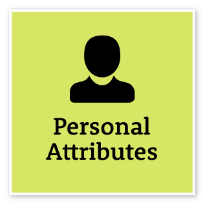 Act with IntegrityBe ethical and professional, and uphold and promote the public sector valuesAct with IntegrityBe ethical and professional, and uphold and promote the public sector valuesChampion and model the highest standards of ethical and professional behaviourDrive a culture of integrity and professionalism within the organisation, and in dealings across government and with other jurisdictions and external organisationsSet, communicate and evaluate ethical practices, standards and systems and reinforce their useCreate and promote a culture in which staff feel able to report apparent breaches of legislation, policies and guidelines and act promptly and visibly in response to such reportsAct promptly and visibly to prevent and respond to unethical behaviourHighly Advanced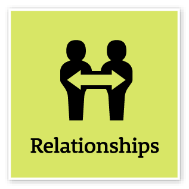 Communicate EffectivelyCommunicate clearly, actively listen to others, and respond with understanding and respectCommunicate EffectivelyCommunicate clearly, actively listen to others, and respond with understanding and respectArticulate complex concepts and put forward compelling arguments and rationales to all levels and types of audiencesSpeak in a highly articulate and influential mannerState the facts and explain their implications for the organisation and key stakeholdersPromote the organisation’s position with authority and credibility across government, other jurisdictions and external organisationsAnticipate and address key areas of interest for the audience and adapt style under pressureHighly AdvancedInfluence and NegotiateGain consensus and commitment from others, and resolve issues and conflictsInfluence and NegotiateGain consensus and commitment from others, and resolve issues and conflictsEngage in a range of approaches to generate solutions, seeking expert inputs and advice to inform negotiating strategyUse sound arguments, strong evidence and expert opinion to influence outcomesDetermine and communicate the organisation’s position and bargaining strategyRepresent the organisation in critical and challenging negotiations, including those that are cross-jurisdictionalAchieve effective solutions when dealing with ambiguous or conflicting positionsAnticipate and avoid conflict across organisations and with senior internal and external stakeholdersIdentify contentious issues, direct discussion and debate, and steer parties towards an effective resolutionHighly Advanced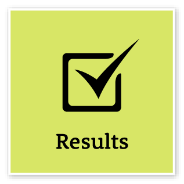 Deliver ResultsAchieve results through the efficient use of resources and a commitment to quality outcomesDeliver ResultsAchieve results through the efficient use of resources and a commitment to quality outcomesUse own professional knowledge and the expertise of others to drive forward organisational and government objectivesCreate a culture of achievement, fostering on-time and on-budget quality outcomes in the organisationIdentify, recognise and celebrate successEstablish systems to ensure all staff are able to identify direct connections between their efforts and organisational outcomesIdentify and remove potential barriers or hurdles to achieving outcomesInitiate and communicate high-level priorities for the organisation to achieve government outcomesHighly AdvancedPlan and PrioritisePlan to achieve priority outcomes and respond flexibly to changing circumstancesPlan and PrioritisePlan to achieve priority outcomes and respond flexibly to changing circumstancesUnderstand the links between the business unit, organisation and the whole-of-government agendaEnsure business plan goals are clear and appropriate and include contingency provisionsMonitor the progress of initiatives and make necessary adjustmentsAnticipate and assess the impact of changes, including government policy and economic conditions, on business plans and initiatives and respond appropriatelyConsider the implications of a wide range of complex issues and shift business priorities when necessaryUndertake planning to help the organisation transition through change initiatives, and evaluate progress and outcomes to inform future planningAdvanced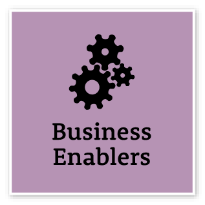 FinanceUnderstand and apply financial processes to achieve value for money and minimise financial riskFinanceUnderstand and apply financial processes to achieve value for money and minimise financial riskAdvocate for committed outcomes to be considered in decision making for project prioritisation and resourcing decisionsDefine organisational directions and set priorities and business plans, referring to key financial indicators and non-financial committed outcomesAnticipate operational and capital needs, and identify the most appropriate financing and funding strategies to meet themEnsure that the organisation informs strategic decisions with appropriate advice from finance and risk professionalsEstablish effective governance to ensure that financial resources are used ethically and prudently across the organisationHighly AdvancedTechnologyUnderstand and use available technologies to maximise efficiencies and effectivenessTechnologyUnderstand and use available technologies to maximise efficiencies and effectivenessChampion the use of innovative technologies in the workplaceActively manage risk to ensure compliance with cyber security and acceptable use of technology policiesKeep up to date with emerging technologies and technology trends to understand how their application can support business outcomesSeek advice from appropriate subject-matter experts on using technologies to achieve business strategies and outcomesActively manage risk of breaches to appropriate records, information and knowledge management systems, protocols and policiesAdvancedProject ManagementUnderstand and apply effective planning, coordination and control methodsProject ManagementUnderstand and apply effective planning, coordination and control methodsPrepare and review project scope and business cases for projects with multiple interdependenciesAccess key subject-matter experts’ knowledge to inform project plans and directionsDesign and implement effective stakeholder engagement and communications strategies for all project stagesMonitor project completion and implement effective and rigorous project evaluation methodologies to inform future planningDevelop effective strategies to remedy variances from project plans and minimise impactManage transitions between project stages and ensure that changes are consistent with organisational goalsParticipate in governance processes such as project steering groupsAdvanced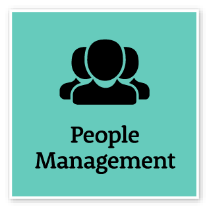 Inspire Direction and PurposeCommunicate goals, priorities and vision, and recognise achievementsInspire Direction and PurposeCommunicate goals, priorities and vision, and recognise achievementsChampion the organisational vision and strategy, and communicate the way forwardCreate a culture of confidence and trust in the future directionGenerate enthusiasm and commitment to goals and cascade understanding throughout the organisationCommunicate the parameters and expectations surrounding organisational strategiesCelebrate organisational success and high performance, and engage in activities to maintain moraleHighly AdvancedManage Reform and ChangeSupport, promote and champion change, and assist others to engage with changeManage Reform and ChangeSupport, promote and champion change, and assist others to engage with changeClarify the purpose and benefits of continuous improvement for staff and provide coaching and leadership in times of uncertaintyAssist others to address emerging challenges and risks and generate support for change initiativesTranslate change initiatives into practical strategies and explain these to staff, and their role in implementing themImplement structured change management processes to identify and develop responses to cultural barriersAdvancedCOMPLEMENTARY CAPABILITIESCOMPLEMENTARY CAPABILITIESCOMPLEMENTARY CAPABILITIESCOMPLEMENTARY CAPABILITIESCOMPLEMENTARY CAPABILITIESCapability group/setsCapability nameDescriptionLevel Display Resilience and CourageDisplay Resilience and CourageBe open and honest, prepared to express your views, and willing to accept and commit to changeAdvancedManage SelfManage SelfShow drive and motivation, an ability to self-reflect and a commitment to learningAdvancedValue Diversity and InclusionValue Diversity and InclusionDemonstrate inclusive behaviour and show respect for diverse backgrounds, experiences and perspectivesAdvancedCommit to Customer ServiceCommit to Customer ServiceProvide customer-focused services in line with public sector and organisational objectivesHighly AdvancedWork CollaborativelyWork CollaborativelyCollaborate with others and value their contributionHighly AdvancedThink and Solve ProblemsThink and Solve ProblemsThink, analyse and consider the broader context to develop practical solutionsAdvancedDemonstrate AccountabilityDemonstrate AccountabilityBe proactive and responsible for own actions, and adhere to legislation, policy and guidelinesAdvancedProcurement and Contract ManagementProcurement and Contract ManagementUnderstand and apply procurement processes to ensure effective purchasing and contract performanceAdvancedManage and Develop PeopleManage and Develop PeopleEngage and motivate staff, and develop capability and potential in othersHighly AdvancedOptimise Business OutcomesOptimise Business OutcomesManage people and resources effectively to achieve public valueHighly AdvancedOccupation specific capability setOccupation specific capability setOccupation specific capability setOccupation specific capability setOccupation specific capability set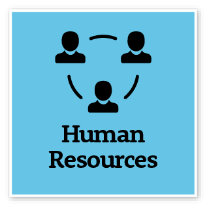 Workforce strategyWorkforce strategyContribute to defining business objectives, create evidence based workforce strategies to achieve outcomes and guide the organisation through the required changeLevel 4Organisational cultureOrganisational cultureIdentify, assess and encourage workplace values and behaviours to foster an engaged, inclusive and high performing workforceLevel 4Workforce RelationsWorkforce RelationsDevelop and deliver effective workplace practices aligned with organisational objectives and regulatory and legislative requirementsLevel 4Workforce insightsWorkforce insightsEstablish and maintain workforce management systems, data and analysis to support evidence-based decision makingLevel 4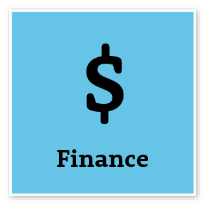 Financial Strategy, Governance and Risk ManagementFinancial Strategy, Governance and Risk ManagementEstablish effective and appropriate governance, assess the organisation’s strategic financial position, and ensure effective investment and financing decisionsLevel 5Financial Accounting and Statutory ReportingFinancial Accounting and Statutory ReportingApply and comply with accounting standards, legislation and specific organisational policies, standards and protocols, and implement effective statutory and other external reporting requirementsLevel 5Management AccountingManagement AccountingProvide high quality analysis and evaluation of financial and operational performance to inform management decisions, and to underpin effective budget formulation, forecasting and projectionsLevel 5Audit and AssuranceAudit and AssuranceEvaluate overall governance frameworks, financial and program information systems, and internal controls and practices to identify potential deficiencies or opportunitiesLevel 5TaxationTaxationComply with taxation regulations and systems and implement effective taxation planningLevel 5Finance Operations and SystemsFinance Operations and SystemsEnsure appropriateness and reliability of financial information systems, and effective governance, cash management and controls over transactional processesLevel 5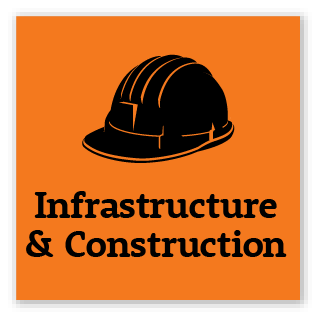 Lead project teams and temporary organisationsLead project teams and temporary organisationsCreate and lead innovative, multidisciplinary project teams. Set clear directions, and engage, motivate and empower team members to work collaboratively to deliver the projectLeading ExpertApply commercial acumen and managementApply commercial acumen and managementDetermine and manage contractual, commercial and procurement dimensions of the project – including supply and partnering arrangements, business relationships and spending against project budgets – to achieve value for money.ExpertManage clients and stakeholdersManage clients and stakeholdersSystematically identify, analyse and engage with clients and stakeholders to determine project requirements. Ensure continuing communication throughout the life of the project to monitor, manage and improve stakeholder relationships and achieve customer-centric project outcomes.Leading ExpertManage risks and opportunitiesManage risks and opportunitiesSystematically identify risks and opportunities; plan how to mitigate and manage risks and respond to opportunitiesLeading ExpertExecute business solutions (technical)Execute business solutions (technical)Drive implementation of the project or program plan, monitoring performance and compliance, and intervening to address risks and opportunities as they emerge.Leading Expert